STERİLİZASYON SORUMLUSU                       İMZATESLİM EDEN KLİNİK:                            TARİH ALET TÜRÜAyna SondPreselToplam Gelen Alet Sayısı:Teslim EdenTeslim Alan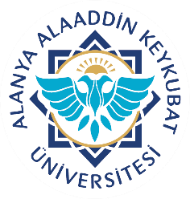 Alanya Alaaddin Keykubat ÜniversitesiDiş Hekimliği Uygulama ve Araştırma MerkeziAğız Diş ve Çene Radyolojisi A.DKirli/Steril Malzeme Teslim FormuDoküman No.SSH.FR.06Alanya Alaaddin Keykubat ÜniversitesiDiş Hekimliği Uygulama ve Araştırma MerkeziAğız Diş ve Çene Radyolojisi A.DKirli/Steril Malzeme Teslim FormuYayın Tarihi27.12.2019Alanya Alaaddin Keykubat ÜniversitesiDiş Hekimliği Uygulama ve Araştırma MerkeziAğız Diş ve Çene Radyolojisi A.DKirli/Steril Malzeme Teslim FormuRevizyon Tarihi08.12.2023Alanya Alaaddin Keykubat ÜniversitesiDiş Hekimliği Uygulama ve Araştırma MerkeziAğız Diş ve Çene Radyolojisi A.DKirli/Steril Malzeme Teslim FormuRevizyon No.3Alanya Alaaddin Keykubat ÜniversitesiDiş Hekimliği Uygulama ve Araştırma MerkeziAğız Diş ve Çene Radyolojisi A.DKirli/Steril Malzeme Teslim FormuSayfa Numarası1/1HAZIRLAYANKONTROL EDENONAYLAYANKalite DirektörüBedia AKBACIFakülte Sekreteri V.Yavuz YILDIRIMDekan V.Prof. Dr. Mehmet AKIN